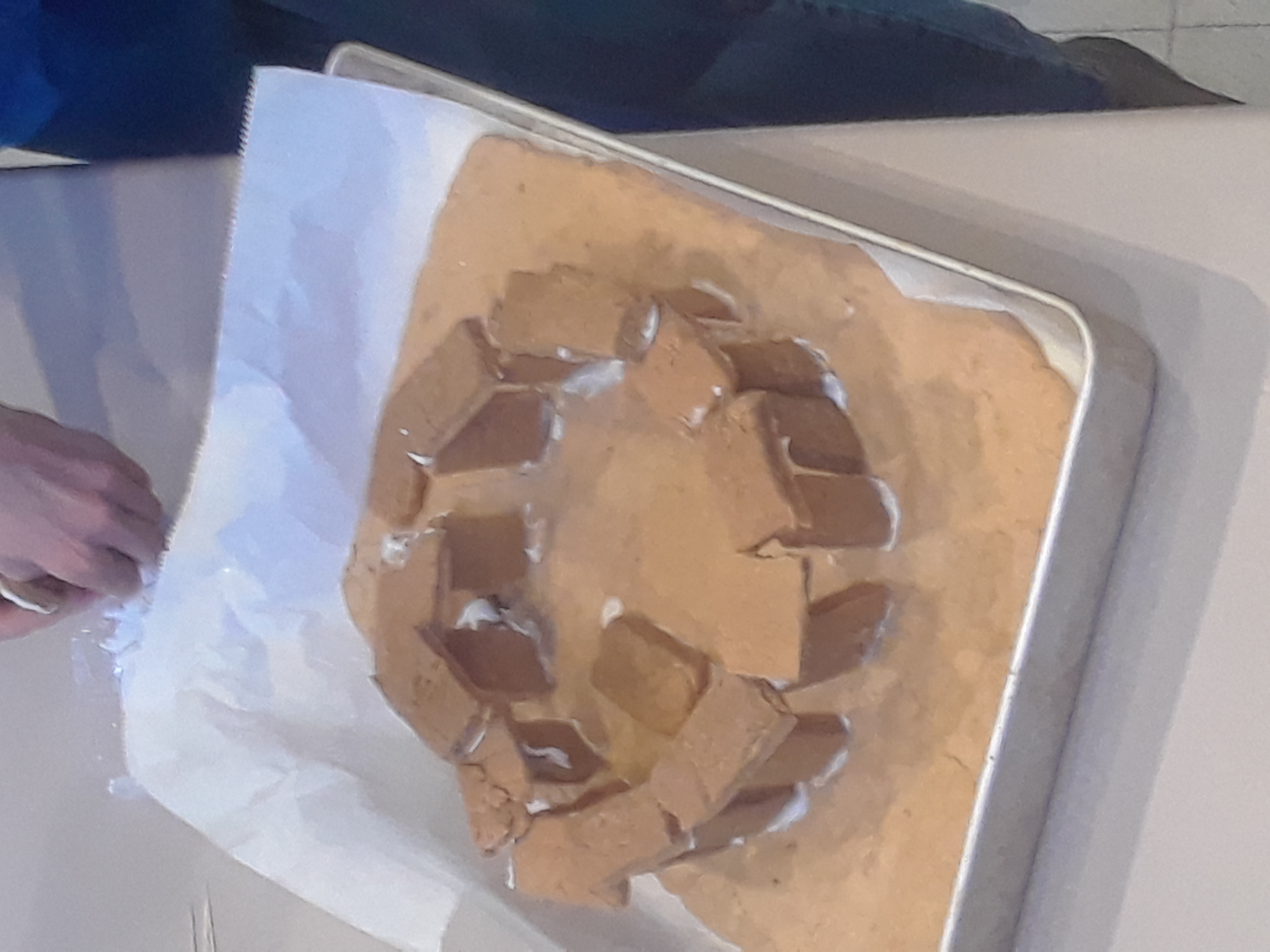 Who is UU Santa Fe?Safe and Family-Friendly We are Rev. Gail and Mr. Steven and a host of family-friendly volunteers working together with the awesome teachers and artists at Joy Montessori to create a safe, creative place for kids and parents (and grandparents) to explore big questions, build a warm community and practice living our values to create a healthier, more joyful world!Rev. Gail is the mom of 17-year-old twins and the called minister/head magician at UU Santa Fe. Mr. Steven (dad of three) helps make kid-magic programming happen at UU Santa Fe.Unitarian Universalism is a radically inclusive, life-affirming faith tradition. We live by the idea that justice is what love looks like in public and every one of us is called to Love the world…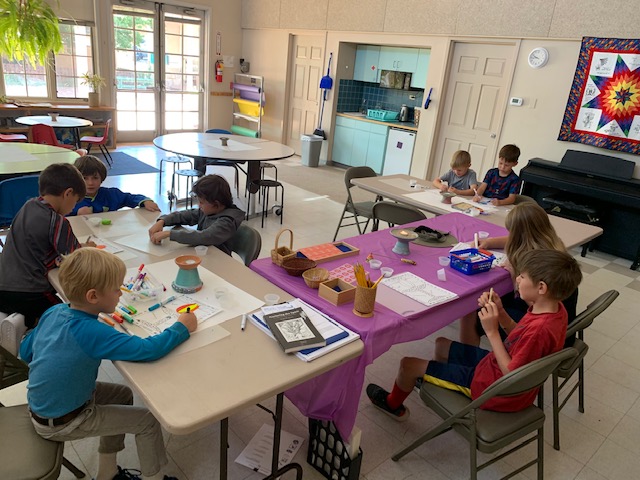 Who?UU Santa Fe and Joy MontessoriSponsored by UU Santa Fe and conducted by the Joy Montessori team, augmented by UU Santa Fe staff and volunteers from around Santa Fe.What?JusticeWe will guide your child to develop an integration of body-mind-spirit, and integrity of self that will hold them through challenges and difficult times. Our camps pursue a values-education, theme-based curriculum such as you might find in public schools, thus our camp is appropriate for all children, regardless of background or religious affiliation.Our Next Camp?March 16-20, 2020
9 am – 3 pm dailyExtended Care available at
extra cost - 7:30 am – 5:30 pmWhere?UU Santa Fe107 West Barcelona Road505.982.9674dre@uusantafe.orghttps://uusantafefaith.weebly.com/kid-camp-program.htmlWhy?Because their school’s out but your work isn’t. And you need a safe affordable place where your kids can keep learning and growing. Our place will keep your kids safe and engaged while they have fun and help make the world a better place.How Much?First child $275 (plus tax 8.44%)2nd child 20% discount3rd child 70% discount4th child 80% discountBefore and aftercare rate $10/hr. (7:30 am – 5:30 pm)Daily rate $60/day/child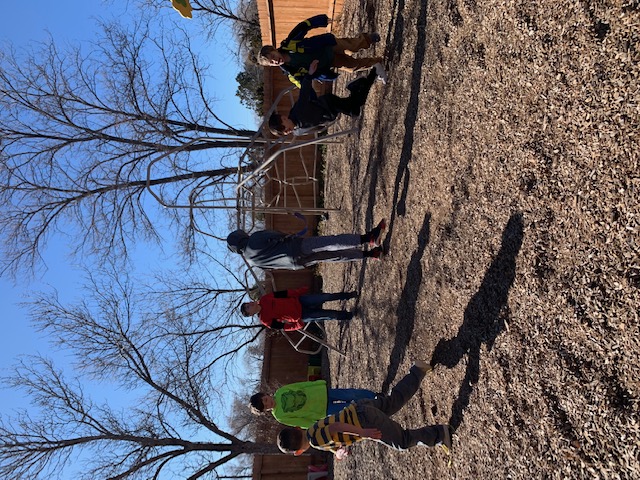 Four Week-Long CampsRegistration Open Nowhttps://uusantafefaith.weebly.com/kid-camp-program.htmlDecember 16-20, 2019
winter break - HolidaysMarch 16-20, 2020
spring break - JusticeMay 26-29, 2020
summer break #1 - NatureAugust 3-7, 2020
summer break #2 – Peace[All staff, paid and volunteer, who have unsupervised access to children are background-checked.]